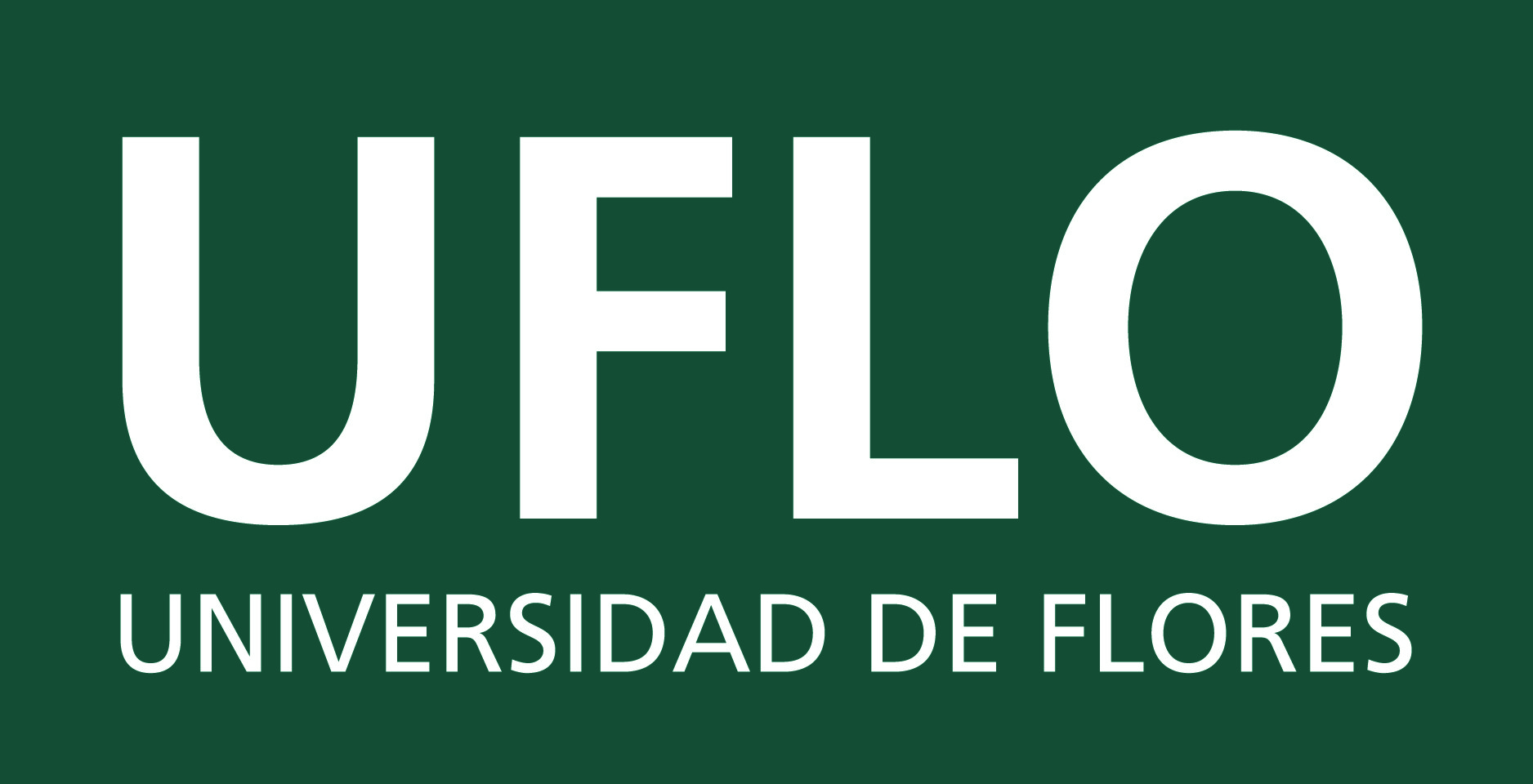 Actualización de resultados del Informe de Autoevaluación de la Función de I+D+i Período 2015-2017Programa de Evaluación Institucional del Ministerio de Ciencia, Tecnología e Innovación.Junio 2017En los siguientes apartados se actualiza la información cuantitativa correspondiente al período 2015-2017, del área de I+D+i de la Universidad de Flores. El documento tiene por objeto aportar en forma sintética las novedades relativas a la función de Investigación, desde el cierre de la primera etapa del proceso de Autoevaluación. El criterio para el ordenamiento de los tópicos abordados, responde al presentado en el Informe de Autoevaluación. De esta forma, en el primer apartado se expone el cronograma de actividades del proceso de Autoevaluación, desde su inicio a la fecha. En el segundo se aborda la dimensión de la Gestión. El tercer apartado describe las actualizaciones relativas al personal. En la sección número cuatro se abordan las dimensiones de Infraestructura y equipamiento. En el quinto apartado se abordan las Actividades y la producción de los proyectos de investigación. En el sexto se describe la función de articulación con otras áreas. Y por último se incorpora una síntesis de las fortalezas y debilidades destacadas en el informe de Autoevaluación. Cabe destacarse, que en el presente informe, no se mencionan las áreas analizadas en la primera etapa del proceso, en las que no existen actualizaciones que informar. Como anexo se incorpora además, el documento de actualización de las actividades de I+D+i, de la Sede Comahue, presentado oportunamente al personal del MINCyT.  I. CRONOGRAMA DE LAS INSTANCIAS DEL PROCESO DE AUTOEVALUACIÓN II. GESTIÓN 2.1 Presupuesto en I+D+iLas actividades Científicas y Tecnológicas (ACyT) son aquellas actividades sistemática que están estrechamente relacionadas con la generación, el perfeccionamiento y la aplicación de los conocimientos científicos y tecnológicos. Comprende tanto la I+D como otras actividades tales como la formación de recursos humanos en CyT, la difusión de CyT y los servicios científicos u tecnológicos. Gráfico 1: Inversión en I+D y en ACyT 2099-2016Fuente: Secretaría de Administración y Finanzas UFLO2.2 Calidad de la formación de los recursos humanos técnicos y administrativos de apoyo a la función. Incentivos y programas de formación continua. La composición del equipo técnico administrativo de apoyo a la función de I+D+i ha atravesado modificaciones desde el cierre de la primera etapa del proceso de Autoevaluación. Existen dos empleados de tiempo completo en la Sede de Buenos Aires, y uno de ellos se dedica de forma exclusiva a tareas de difusión de las actividades del área. Esto permite saldar una de las limitaciones que se destacaron en la primera etapa de la evaluación. En Agosto de 2016 se designó además un Director Regional de Investigación y Desarrollo en la Sede Comahue. (Resol Nº 40/2016) que desarrolla sus funciones bajo la dependencia del Vicerrectorado Regional y en coordinación con el Rectorado de la Universidad. III. RRHH4.1 Docentes investigadores en UFLO La UFLO no define la categoría de “docente investigador” en su Estatuto, pero en la práctica se considera como docente-investigador a todo aquel docente que destine horas de trabajo al desarrollo de una tarea de investigación en el marco de un proyecto acreditado por la UFLO. Tabla 1: Evolución del total de investigadores por año en el período 2011-2017Fuente: SI+D+iAsimismo, la UFLO cuenta con investigadores externos, es decir, investigadores que realizan tareas de investigación bajo la función de dirección o asesoría de proyectos de investigación. Gráfico 2: Cantidad de investigadores externos en el período 2011-2016 Fuente: SI+D+i4.1.2 Dedicación De acuerdo a lo detallado en los proyectos de investigación aprobados, a continuación se exponen las horas de dedicación mensual de los investigadores, durante el año 2016. Gráfico 3: Horas de investigación mensuales por investigador.Fuente: SI+D+i4.2 Composición del personal docente y de investigación. Formación de grado y posgrado. Categoría y dedicación. Total y por Unidad Académica. El gráfico Nro. 4 refleja la proporción de docentes investigadores de acuerdo al grado de formación que alcanzaron. La serie refleja que mientras disminuye el número de docentes investigadores. Se incrementa la proporción de aquellos con formación de posgrado durante los últimos dos años. Gráfico 4: Relación docentes – investigadores con título de grado y posgrado Fuente: SI+D+iEl Gráfico Nro. 5 muestra la evolución en la formación de posgrado (especialización, maestría y doctorado) de los docentes investigadores. Gráfico 5: Evolución formación de posgrado docentes-investigadores 2011-2017Fuente: SI+D+iIV. INFRAESTRUCTURA Y EQUIPAMIENTO4.1 Estructura edilicia destinada a I+D+i en las distintas unidades académicas. La UFLO desarrolla sus actividades en dos sedes y una localización dentro del CPRES MET al que pertenece la Sede Principal. Sede Buenos Aires Nueva sede: Edificio administrativo Avda. Rivadavia 6778 – CABA. Donde funcionan las áreas de: Rectorado, Mesa de entradas, Títulos y Actas, Administración de alumnos, Evaluación Pedagógica, Formación Continua, Vinculación Docente, Graduados, Sistemas, Administración y Finanzas , Planeamiento, Administración de Personal, Gestión de Talento, Investigación, Legales, Internacionalización. Nueva Sede: Edificio Avda. Rivadavia 5741 – CABA. Donde funcionan las áreas de: Informes e Inscripción, Prensa y Comunicación. Edificio calle PEDERNERA 275 - CABA Edificio calle PEDERNERA 288 - CABA Los edificios de la Sede Principal, se encuentran en las cercanías de la Plaza Flores, la Iglesia San José y el centro comercial local, al que se acceden por todos medios públicos de transporte (colectivo, tren y subte). Anexo San Miguel Edificio calle O´Higgins 747 - Bella Vista (Buenos Aires) Asimismo, el predio de la localización San Miguel suma un valor diferencial al incorporar además de las instalaciones cubiertas, un espacio exterior de 6000m2 utilizado para actividades de recreación, encuentros de convivencia, por todas las carreras y áreas de gestión de la sede principal, este espacio es identificado por la comunidad UFLO como “campus suburbano”. Ejemplo de esto es la materialización de piezas escala 1:1 por parte de los estudiantes de arquitectura en espacio abierto, la integración de San Miguel alprograma UFLO-PROHUERTA, que lleva adelante el laboratorio Bio-Ambiental de Diseño y los encuentros anuales de convivencia UFLO. Sede Regional ComahueEdificio Avda. MENGELLE 8 - CIPOLLETTI (Río Negro) Edificio Avda. MENGELLE 68 - CIPOLLETTI (Río Negro)La selección del inmueble para la Sede Regional Comahue tuvo en consideración su ubicación estratégica en la entrada de la ciudad, en conexión con el corredor del Alto Valle de Río Negro y Neuquén, y dentro de él con la principal ciudad, demográficamente hablando, de la Patagonia. Las líneas de colectivos intra e interurbana transitan por la puerta del edificio, la Terminal de ómnibus local está situada a 500 metros, y recientemente se reinauguróuna estación ferroviaria que conecta con Neuquén. 4.2 Servicio de internet, correo electrónico, acceso a bancos de datos. Red informática y conectividad. La prestación de estos servicios y su seguimiento son coordinados por la Dirección de Sistemas, dependiente de la Secretaría Académica. En este contexto, sirven al desarrollo de la función de I+D+i lso siguientes recursos: SIGEVA: Además de las previsiones del PDI, se ha avanzado en el proceso de instalación, parametrización y prueba del sistema SIGEVA (Sistema Integral de Gestión y Evaluación) perteneciente al CONICET. Este sistema se ha cedido por convenio a la UFLO para su utilización. Este sistema será utilizado por la Secretaría de Investigación y Desarrollo para gestionar el proceso de otorgamiento de subsidios a proyectos y becas de investigación. En el mismo, el investigador puede postularse en línea y realizar un seguimiento de la solicitud desde que es ingresada al sistema hasta que se produce el otorgamiento de los subsidios para esa convocatoria. El programa aún no está siendo utilizado para la gestión de convocatorias y postulaciones, sin embargo en el mes de noviembre de 2016, un integrante del equipo de la Secretaría de Investigación de la Sede Buenos Aires, asistió a una capacitación técnica acerca del sistema y sus actualizaciones, dictada por CONICET, para conocer los pasos necesarios para la implementación definitiva. CVAR: El CVar es una iniciativa de la Subsecretaría de Evaluación Institucional y se enmarca dentro del Sistema de Información de Ciencia y Tecnología Argentino (SICYTAR). Tiene como objetivo organizar y mantener un registro unificado y normalizado de antecedentes curriculares del personal científico y tecnológico con actualización permanente y en línea, con el fin de producir información estadística detallada, confiable y actualizada en tiempo real. Asimismo ofrece a la sociedad argentina el acceso a un registro de datos de carácter público y a información estadística a partir de ella. La UFLO utiliza este sistema para el seguimiento de los antecedentes de los investigadores a partir del convenio firmado con el MinCyT para su utilización en 2013. Para la Convocatoria Ordinaria a proyectos y programas de investigación 2016, cuyo plazo de finalización es del día 15 de Marzo de 2017, se ha incorporado como requisito excluyente, la carga de CVAR de los investigadores afectados al proyecto. De allí que finalizados los plazos de presentación, se podría incrementar el porcentaje de investigadores que ya lo completaron, que en 2015 era sólo de 25%. 4.3 Cantidad, calidad y actualización del acervo bibliográfico. Desde el año 2006, cuando se crea la Dirección de Bibliotecas, y tomando en consideración las recomendaciones de los evaluadores externos CONEAU y el apoyo de una consultoría especializada en la materia,  se desarrolla una clara política de fortalecimiento de la gestión de las bibliotecas, centralización de procesos e impulso del área. En los años sucesivos, en virtud del fortalecimiento de la gestión de la Dirección, se ha desarrollado una infraestructura de Bibliotecas de UFLO que alcanza a cubrir con suficiencia los requerimientos de ambas sedes, y todas las localizaciones, y la prestación del servicio en forma distribuida según la localización de las carreras y campos disciplinares, para docencia e investigación.Como resultado de las acciones realizadas la localización actual de las Bibliotecas de la Universidad de Flores es el siguiente: Ubicación de las Bibliotecas y SuperficieLa Universidad cuenta con 4 (cuatro) bibliotecas propias 1) BIBLIOTECA UFLO Sede Central Pedernera 288C.A.B.A: Superficie155 m2. 2) BIBLIOTECA UFLO Sede Regional Avda. Mengelle 8, Cipoletti : Superficie136 m23) BIBLIOTECA POSGRADO / DOCTORADO: Superficie 50m2Camacuá245 C.A.B.A 4) BIBLIOTECA ANEXO SAN MIGUEL: Superficie38 m2 Entre Ríos 740, Bella Vista. TOTAL SUPERFICIES DE BIBLIOTECAS: Superficie 379m2 La administración de las cuatro bibliotecas constituye un sistema integrado de gestión que trabaja en forma cooperativa y articulada en lo que refiere a circuitos de compra, acceso a bases de datos e intercambio y préstamos. Incremento del acervo y mejora del servicio de BibliotecaLa Universidad ha fijado estrategias y acciones específicas para el desarrollo de la Biblioteca, que están contempladas en el PDI. Como consecuencia de la política de adquisición y selección del material expresada a través de la asignación de fondos específicos para el incremento del acervo; la suscripción a bases de datos on-line y publicaciones periódicas; y la creación de un repositorio institucional, el acervo bibliográfico se ha incrementa de manera permanente, se ha actualizado en algunas disciplinas relativas a carreras del Art. 43 LES y a áreas temáticas de prioridad para la investigación, mejorando así su dotación y disponibilidad. Hay articulación con la SI+D para la compra de materiales bibliográficos solicitados por los equipos de investigación. Además, se busca asegurar la suscripción a ediciones con referato y bases de datos de texto completo para las áreas temáticas prioritarias definidas por la Institución. El acervo de la Universidad se ha ido incrementando de manera constante en los últimos años. La cantidad de volúmenes adquiridos puede no verse reflejado en la cantidad total de volúmenes existentes, habida cuenta de las tareas de expurgo correspondientes a ediciones desactualizadas. A la fecha, el fondo bibliográfico de las Bibliotecas se compone de la siguiente manera: Fondo bibliográfico: 	Total 16.400 v. Biblioteca sede Central:  	9310 v. Biblioteca Sede Regional:  	2940 v. Biblioteca de Posgrado/Doctorado: 	3600 v. Biblioteca Anexo San Miguel  	550 Por normativa, toda la bibliografía comprada en el marco de los proyectos de investigación debe ser enviada a biblioteca después de la finalización del proyecto. Asimismo, se dispone de las siguientes suscripciones:*ABELEDO PERROT: Recurso p/la  búsqueda de Jurisprudencia, Doctrina y Legislación, a través de Internet, para los profesionales del Derecho. *PROQUEST: base de datos académicas “full text for researches” de carácter multidisciplinares. Incorporada recientemente. MinCyT (Biblioteca Electrónica de Ciencia y Tecnología, dependiente del Ministerio de Ciencia y Tecnología e Innovación Productiva, al que se accede por pertenecer a la red AMICUS mediada por acceso a través del nodo MinCyTCRUP) *Acceso a través del catálogo ABCD a los recursos existentes en la Escuela Sistémica Argentina *Desde el catálogo ABCD, a través del material ingresado, se posibilita a través de links el acceso a otras bases de datos de libre acceso: DIALNET, DOAJ, OVID, REDALYC, SCIELO, SAGE JOURNALS, SCIENCE DIRECT,  SPRINGER LINK, Red de Bibliotecas Virtuales de CLACSO, LATINDEX, Biblioteca Virtual en Salud, Psicología (BVS-Psi) Hemeroteca:Publicaciones periódicas suscriptas La política de incremento de acervo se ha aplicado a la hemeroteca, a través de la suscripción a publicaciones periódicas. A la fecha se encuentran vigentes las siguientes suscripciones: *Arquitectura viva *AV (Monografías) *AV (Proyectos) *Aprendizaje hoy *I:I00 Selección de obras *The Plan *El Croquis *Gestión *Summa+ *Stadium (versiones hasta que se dejó de editar). *Tectónica *Revista de Arquitectura *APA: Asociación Psicoanalítica Argentina: Revista de Psicoanálisis: Suscripción a partir del 2012 *UBA: Instituto de Investigaciones en Psicología: Suscripción a partir del 2012 *PLOT Arquitectura: Suscripción a partir 2013 *Figura/Fondo *Revista Argentina de Clínica Psicológica. Suscripción a partir 2013 *Mercado Fitness. Suscripción desde 2011 Participación en Redes La participación en redes otorga al usuario de biblioteca la apertura y posibilidad de acceso a otras colecciones, integrando la política de acceso a otros recursos de información. *AMICUS: Red de bibliotecas de Universidades Privadas que integran el CRUP. *VITRUVIO. Red de bibliotecas de arquitectura, arte, diseño y urbanismo. *RECIARIA. *REUP, La institución se encuentra integrada a través de la Editorial propia EDUFLO, a las ofertas para bibliotecas que ofrece la Red de Editoriales de Universidades Privadas (REUP), dependiente del CRUP y a la REUN (Red homóloga del CIN) Repositorio Institucional RIUFLO En el año 2013 la Universidad diseñó y desarrolló un repositorio con el objetivo de disponer de registros de las publicaciones y de la producción científica propia y de terceros. El Repositorio Institucional es un sistema de información que reúne, preserva, divulga y da acceso a la producción intelectual y académica de la comunidad universitaria. Pertenece a la Universidad, es del ámbito académico, es acumulativo, perpetuo, abierto e interactivo. Cumple con las normas de Acceso Abierto permitiendo el acceso irrestricto a la documentación académica. A la fecha se encuentra el RIUFLO en etapa de prueba y ajuste para asegurar conectividad suficiente y accesos vía web y multipuntos. Aún no se ha implementado. El RIUFLO seleccionará y aceptará, en función de su interés para la comunidad y su carácter académico: - Documentos científicos (preprints, postprints) - Revistas de la institución. - Tesis de grado y posgrado - Conferencias - Literatura gris (folletos e instrucciones, normativas etc) - Acceso a referencias y a texto completo (links) - Libros de libre difusión - Comunicaciones a congresos, carteles, posters. - Materiales audiovisuales. Capacitación para accesos al acervoEn el marco del PDI fue previsto un plan de Capacitación a usuarios docentes, investigadores y alumnos de realización con frecuencia anual. Esta actividad se realiza en forma regular desde 2010 y se organiza por grupos de cada carrera o disciplina. Es opcional para docentes, investigadores y alumnos avanzadosV. ACTIVIDADES Y PRODUCCIÓN5.1 Proyectos de Investigación. Total y por Unidad Académica, según fuente de financiamiento. En el Gráfico Nro. 6 se evidencia la evolución de la cantidad de proyectos financiados por UFLO desde 2011 hasta 2017. Gráfico 6: Cantidad de proyectos totales financiados por UFLO 2011-2017Fuente: SI+D+iTabla 2: Cantidad de proyectos por unidad académica 2011-2017Fuente: SI+D+i5.2 Resultados de los proyectos de investigación: publicaciones, presentaciones en Congresos, libros y capítulos de libros. A continuación se actualiza la información relativa a la producción y los resultados de los proyectos de investigación, en el período 2011-2015. Cabe destacar que los proyectos bianuales iniciados en el año 2014, actualizaron en2015 sus producciones parciales, correspondientes únicamente a los primeros 12 meses (de 24 meses totales) de ejecución. Y sólo en algunos casos contamos con la presentación de informes finales.A su vez, la extensión hasta el mes de marzo 2017 de los plazos para entregar los informes finales de ejecución de los proyectos iniciados en 2014, impide que en la actualidad pueda incorporarse en este apartado, la totalidad de la producción y los resultados del año 2016, dado que existen desfasajes en los plazos de ejecución.  Tabla 3: Cantidad de ponencias en Congresos Científicos por Unidad académica y total 2011-2016.  Fuente: SI+D+iTabla 4: Cantidad de artículos en Revistas Científicas por Unidad académica y total 2011-2016.  Fuente: SI+D+iTabla 5: Cantidad de Libros por Unidad académica y total 2011-2016.Fuente: SI+D+iVI. ARTICULACIÓN CON OTRAS FUNCIONES 6.1 Actividades de formación continua:Estas actividades son espacios de capacitación complementaria para personal técnico y de apoyo o de investigadores. Podemos citar como ejemplo el Programa de Formación en Investigación, Ciencia y Tecnología (PROFINCYT), que brinda capacitación en áreas fundamentales para el desarrollo de la actividad:- Documentación científicaContenidos mínimos: definición y características de la información científica; fuentes de información; estrategias de búsqueda bibliográfica; lectura crítica de textos científicos y valoración de su validez; gestores de referencias. - Metodología de la investigación cuantitativaContenidos mínimos: introducción a la metodología de investigación cuantitativa; elaboración del problema de investigación; métodos y diseños de investigación; unidad de análisis población y muestra; técnicas de recolección de datos en campo.- Metodología de la investigación cualitativaContenidos mínimos: introducción a la metodología de investigación cualitativa; el proceso de investigación cualitativo; muestreo cualitativo; técnicas de recolección de datos cualitativos; métodos y diseños de investigación cualitativa; la investigación-acción; teoría fundamentada; el enfoque narrativo; la etnografía. - Análisis de datos I: Introducción al SPSS y estadística descriptivaContenidos mínimos: concepto de descripción e inferencia estadística; introducción al software estadístico SPSS, construcción de matriz de datos; pasos previos al análisis estadístico de datos; tablas de contingencia; estadísticos de tendencia central; estadísticos de dispersión; representación gráfica. -  Análisis de datos II: Análisis bivariados y multivariandos Contenidos mínimos: introducción a las técnicas bivariadas y multivariadas; correlaciones (Spearman, Pearson); Comparaciones de medidas (U de Mann-Whitney, Prueba t, ANOVA, K-S); X2, análisis de fiabilidad; análisis factorial exploratorio; análisis de regresión; análisis de conglomerados. - Comunicación científica Contenidos mínimos: discurso científico; corrección del lenguaje; estrategias argumentativas y explicativas; tipología de textos académicos; normas de estilo; divulgación científica; aspectos éticos. A continuación se exponen los datos acerca de la cantidad de inscriptos por curso, en el período 2013-2016. Tabla 6: Cantidad de inscriptos, distribuidos por curso. 2013-2016Fuente: SI+D+iGráfico 7: Cantidad total de inscriptos por año, 2013-2016Fuente: SI+D+i6.2 Actividades en los Laboratorios relacionadas con transferencia, extensión e innovación. Los laboratorios han demostrado ser un espacio propicio para la generación de proyectos y el intercambio de experiencias. A partir de allí se han destacado diversas líneas de acción que fortalecerían la producción su producción: 1) Atracción de recursos humanos formados para el desarrollo de la función de investigación, desarrollo e innovación con capacidad para formar investigadores e incrementar la producción. 2) Fortalecer y consolidar la función de detección y vinculación con demandantes externos para la función de investigación, desarrollo e innovación, promoviendo y potenciando la capacidad de transferencia tecnológicaA partir de 2013 se observa un incremento de los aportes de empresas, entidades sin fines de lucro y otro tipo de organizaciones, que se vincula de forma directa con el desarrollo de actividades de investigación aplicada y transferencia de los Laboratorios. Se destacan también las estancias breves de investigación que realizan alumnos de grado y posgrado extranjeros en los Laboratorios (pertenecientes a universidades de Colombia y Alemania, y colaboración de investigadores desde Canadá que han hecho estadía en Argentina y colaborado con jornadas en UFLO). Sin embargo, hay escaso registro de su actividad y articulación con la producción y transferencia del conocimiento Entre las debilidades se destacan: a) Falta de continuidad de becarios y ayudantes en proyectos de investigación y Laboratorios; b) Escasa articulación entre proyectos y líneas de investigación con las tesis de posgrado en desarrollo en las carreras de UFLO Objetivo: a) Promover la continuidad de una carrera de investigador que considere en su iniciación el rol de alumno investigador, becario y/o ayudante en actividades de I+D+i; b) Fortalecer la articulación entre tesis de posgrado y los proyectos de investigación en las áreas prioritarias.- LABORATORIO BIO AMBIENTAL DE DISEÑO (LBAD)Durante el año 2015, el Laboratorio bio-Ambiental de Diseño desarrolló una política de acción y vinculación sobre los campos disciplinares de la Arquitectura y el Ambiente tendiente a satisfacer las áreas de la enseñanza, la investigación y vinculación con el medio y la sociedad.Para ello se han puesto los recursos humanos y el equipamiento técnico del laboratorio al servicio de dar respuesta a los temas que se definen en la misión del Laboratorio (“Desarrollar conocimiento y tecnología para mejorar la calidad del medio natural y construido a través de la docencia, la investigación y la articulación con el sector público y privado”)En el campo de la Investigación se está trabajando sobre la implementación de energías renovables en edificios institucionales: las necesidades en materia de matriz energética proponen explorar la incorporación de energía solar fotovoltaica como una alternativa viable. Por otra parte la mejora en materia de aislaciones de las envolventes edilicias asegura un menor consumo energético para el acondicionamiento y garantizan el confort del hábitat.Proyecto: Estudio de eficiencia energética para edificios y uso de energías Renovables aplicadas. 2do Premio: V Congreso de Ciencias Ambientales COPIME -2015 (categoría: Energías Alternativas)Desde el 2016 se está desarrollado un proyecto de investigación que reformula a la vivienda social a través de una propuesta bio-ambiental: esto implica dotar a la vivienda social, modular y flexible de recursos materiales capaces de mejorar las condiciones de confort y disminuir los recursos necesarios para acondicionar climáticamente los ambientes, teniendo en cuenta que allí habitarán familias de escasos recursos económicos. Por otra parte se está trabajando en diferentes estudios socio ambientales cuya preocupación radica en el contexto del desarrollo urbano y cuál es el escenario territorial para absorber las nuevas necesidades habitacionales y las propias del desarrollo urbano. Uno de los proyectos que se está llevando a cabo trata sobre el Análisis de proyectos Socio Ambientales en las cuencas del AMBA y su relación con Instrumentos de Gestión del Suelo. El otro proyecto comparte su alcance con el área de vinculación con el medio social e institucional y promueve la implementación de una matriz de estudio sobre las problemáticas ambientales en asentamientos marginales de la Ciudad de Córdoba junto a la ONG TECHO, Convenio UFLO-TECHO) Esta matriz evalúa el impacto sobre los problemas del suelo, el agua y el aire en el contexto de la pobreza.Otro de los proyectos indaga la posibilidad de desarrollar un Plan Urbano productivo e integrado sobre la Agricultura Urbana. (Basado el proyecto de Ley de Agroecología Urbana presentado en la Legislatura porteña en el año 2014).En este sentido se ha realizado un relevamiento y monitoreo de proyectos en la Ciudad de Buenos Aires que articulan nuevos espacios verdes productivos, espacios de enseñanza sobre agro-ecología y una red de organizaciones dedicadas a esta disciplina.En relación con las actividades de vinculación se han desarrollado en los últimos años un trabajo de fortalecimiento inter-institucional con actores territoriales que tengan llegada a las necesidades de la población. Entre las instituciones vinculadas a UFLO se encuentra el Municipio de Esteban Echeverría: Proyecto de Cooperativismo Social en dirección a colaborar con el  saneamiento de arroyos urbanos conectados con la Reserva Natural de Laguna de Rocha. Bajo un proyecto financiado por la Secretaría de Políticas Universitarias del Ministerio de Educación de la Nación (SPU) por un monto de $ 173.000, se ha trabajado en la capacitación de cooperativistas para la restauración ecológica a través de técnicas de fito-remediación con el asesoramiento y coordinación del Equipo técnico del LBAD. El proyecto piloto se inscribe en el curso de agua del Arroyo Ortega afluente de la Laguna de Rocha declarada Reserva Natural provincial. Otro de los proyectos llevado a cabo durante el 2015 fue el que se desarrollo junto a la Facultad de Ingeniería-UFLO para la Agencia de Protección Ambiental (APRA) del Gobierno de la Ciudad de Buenos Aires, para la restauración de la ribera norte de la cuenca baja del Río Matanza-Riachuelo. Se establecieron diferentes propuestas de manejo de los ecosistemas y se definió un proyecto piloto pata el monitoreo y evaluación del suelo y la implementación de técnicas de restauración ecológica a través de plantación directa y sistemas de bio-rollos con especies autóctonas capaces de absorber y concentrar metales pesados en sus raíces, contribuyendo a la mitigación de los efectos de la contaminación. Este proyecto tiene un amplio potencial de ser replicado en otros escenarios (cursos de agua urbanos de la Argentina en donde se manifiesten condiciones de contaminación análogas).Desde el área de docencia y formación se están desarrollando diferentes apoyos al trabajo e investigación sobre problemas energéticos y ambientales y el desarrollo tecnológico. Existe una tesis doctoral radicada en el LBAD sobre el “Estudio de la disponibilidad del recurso solar en zonas urbanas con influencia de las sombras de la trama urbana. caso: Ciudad de Buenos Aires” en donde se plantea determinar la disponibilidad del recurso solar en zonas urbanas, el diseño de una metodología para evaluar el recurso, la formulación de un mapa con la intersección de las variables: radiación solar, alturas y morfología urbana -- CABA y la búsqueda para incrementar la eficiencia en el uso de los sistemas de energía.También se están dirigiendo tesis de grado sobre Energía Eólica,  en donde se está desarrollando un sistema de medición de múltiples parámetros para la obtención de datos sobre el recurso eólico, basado en el Sistema Arduino. Otra de las tesis de grado está desarrollando la restauración del ambiente ribereño, y propone un diagnóstico y rehabilitación socio-ambiental. Caso: Arroyo Ortega, afluentes de la Laguna de Rocha.Tabla 7: Actividades de vinculación realizadas por los laboratorios. Año 2015-2016.Fuente: SI+D+iVII. PRINCIPALES FORTALEZAS, DEBILIDADES Y LÍNEAS DE MEJORAMIENTOA continuación se expone un resumen de las fortalezas y debilidades destacadas en el Informe final de Autoevaluación de la Actividad de I+D+iANEXO I. LINEAS DE INVESTIGACIÓN VIGENTES. CONVOCATORIA EXTRAORDINARIA 2015 – CONVOCATORIA ORDINARIA 20162016201620162016201620172017201720172017Etapa de la auto -evaluaciónTareaMayo – julioAgostoSeptiembreOctubreNoviembreDiciembreEnero Febrero Marzo2017-2020Diagnóstica1- Elaboración del informe diagnóstico.Diagnóstica2- Entrega del informe a la Comisión de Autoevaluación.Valorativa1- Elaboración de los instrumentos de recolección de opiniones y sugerencias de los actores que se desempeñan en la función de I+D+i a través de encuestas y talleres.Valorativa2- Aplicación de la encuesta.Prospectiva1- Propuesta de líneas de desarrollo y mejoramiento a través de talleres con la Comisión de Autoevaluación e investigadores.Prospectiva2- Elaboración, adecuación y entrega del informe final.Evaluación Externa 1- Selección por parte del Ministerio de miembros de comunidad científica que oficiarán como evaluadores. Evaluación Externa 2- Visita de las autoridades a las sedes. Evaluación Externa 3- Devolución y Resultados Plan de Mejoramiento Institucional1- Diseño de metas factibles formuladas en programas y proyectos, orientando sus acciones futuras y fijando objetivos y metas que tiendan a superar los déficits encontrados 201120122013201420152016201783117846775621002011201220132014201520162017Psicología12152421181215Ingeniería3345345Derecho1111Actividad Física y Deporte1335524Planeamiento Socioambiental37765911Administración2111Total22292937332836Unidad201120122013201420152016Facultad de Psicología y Ciencias Sociales292488234132Facultad de Planeamiento Socioambiental035335Facultad de actividad física y deporte017685Facultad de Administración00030Facultad de Ingeniería01012247Facultad de Derecho000099Totales2938112376558Unidad 201120122013201420152016Facultad de Psicología y Ciencias Sociales1512971212Facultad de Planeamiento Socioambiental 23401Facultad de actividad física y deporte 823432Facultad de Administración 11000Facultad de Ingeniería 512401Facultad de Derecho 000006311918151621Unidad 201120122013201420152016Facultad de Psicología y Ciencias Sociales236612Facultad de Planeamiento Socioambiental 110000Facultad de actividad física y deporte 000000Facultad de Administración 000000Facultad de Ingeniería 000100Facultad de Derecho 0111013578132013201420152016Metodología de la Investigación Cualitativa1521173Metodología de la Investigación Cuantitativa2118117Comunicación Científica15No se cursó149Análisis de Datos I15252728Análisis de Datos II16252522Redacción de abstracts en inglésNo se cursóNo se cursó79Documentación CientíficaNo se cursó271222Laboratorio Bio Ambiental de DiseñoLaboratorio de Ergonomía y Actividad FísicaLaboratorio de Bioindicadores y RemediaciónMapas socio ambientales en asentamientos marginales.Pausa activa laboral y salud músculo esquelética: Hatha yoga para empleados.Compostaje domiciliario como estrategia para la valoración de la fracción bio-orgánica de los residuos urbanos.Convenio de Colaboración entre la Agencia de Protección Ambiental del GCBA y UFLO: "Propuesta de restauración de la margen izquierda de la cuenca baja del Río Matanza-Riachuelo.Factores de múltiples niveles asociados con la práctica de actividades físicas entre jóvenes asistentes a los programas de UFLO en el barrio Cildáñez: Aplicación de los modelos ecológicos.El proyecto obtuvo el Segundo Premio en el Concurso Nacional de Proyectos de Investigación y Sistematización de Experiencias Edición 2014, en la categoría Proyectos de Investigación-Universidades.Observatorio Nacional del Deporte y la Actividad Física (ONDAF), Ministerio de Desarrollo SocialSelección y propagación de especies vegetales nativas de la región rioplatense de interés en remediación y restauración ecológica.Seminario de Evaluación de la Aptitud Física en jóvenes en el contexto de la educación física escolar.Ministerio de Educación; Componente II; Programa Nuestra Escuela. “Estudiá en Buenos Aires”. Participación en evento destinado a alumnos del exterior que estudian o quieren estudiar en Buenos Aires,  en colaboración con la Dirección General de Comercio Exterior y Dirección General de Promoción Turística.Utilización de lixiviado de compost como fertilizante y mejorador de suelosAnálisis comparativo en las respuestas respiratorias, cardiovasculares y metabólicas en pacientes coronarios: entrenamiento aeróbico contínuo vs. intervalado de alta intensidad.Coparticipación:SDN Secretaría de Deportes de la Nación -Programa de salud y actividad física en el Centro Nacional de Alto Rendimiento Deportivo (CENARD) Sanatorio Julio A Mendez. OBsba Presentación de ponencias en el Congreso de la Federación Argentina de CardiologíaCapacidad de remoción de cromo por plantas nativas implantadas bajo el sistema de biorollos“Jornada de Actualización en Ciencias de la Actividad Física y el Deporte 2015: Investigación en Actividad Física y Salud”. En colaboración con la Universidad de Calgary. Ponencia de Juan Manuel Murias, investigador de dicha institución.Evaluación del deportista: jugador de Rugby. En vinculación con el Club Champagnat.Monitoreo ambiental en la Laguna de los Coipos.Evento Semana Mundial de la Actividad Física. En colaboración con Redaf (Red de actividad física y desarrollo humano), Ministerio de desarrollo Social.Elaboración de material para el canal www.youtube.com/watch?v=OWLF8K02EG8Miembro del nodo de investigadores nacionales de Redaf. Ministerio de Desarrollo Social de la NaciónSerie de ponencias en sobre actividad física y salud en Chubut Deportes, Provincia de ChubutMiembro titular de la Comisión de Acreditación de PDTS de Ciencias Biológicas y de la Salud del MINCyT Diseño y ejecución de Programa UPAMIRestauración de tramos de riberas en la cuenca baja del Río Matanza-Riachuelo.DimensiónFortalezasDebilidadesObjetivos de las Líneas de Mejoramiento1. Marcoregulatorio- La función de investigación se encuentro regulada por un marco normativo actualizado (Digesto Normativo).- La función de investigación está enmarcada en los lineamientos prioritarios del Plan de Desarrollo Institucional. - La institución cuenta con una estructura de gestión dependiente del Rectorado- Escasa participación de la comunidad de investigación en la elaboración del Plan de Desarrollo Institucional. - Necesidad de adecuar el organigrama institucional a sus dimensiones operativas actuales.- El marco normativo es poco conocido y consultado por los investigadores, a pesar de ser de acceso público- Promover la difusión de la normativa institucional sobre I+D entre los investigadores- Lograr que los investigadores se involucren en los objetivos propuestos para la función I+D a partir de la participación activa durante la etapa de elaboración del próximo PDI. - Preservar el reconocimiento interno a la función de investigación.2. Políticas y estrategias- Hay coherencia y articulación entre las políticas de I+D+i y las políticas y estrategias institucionales.- Se encuentran definidas las prioridades temáticas y las áreas de interés para la actividadde I+D+i en articulación con la misión, visión y valores institucionales- Se cuenta con una política definida de becas, subsidios e incentivos que se aplica de acuerdo a las prioridades institucionales.- Se promueve la formación de los investigadores y la posgraduación- No se encuentran definidas las políticas específicas para la captación e identificación de áreas de vacancia para el desarrollo de actividades de I+D+i. - No se encuentra definida la figura de docente investigador. La carrera de investigación no está formalmente regulada. - No existe una política de resguardo de la propiedad intelectual- Afianzar el compromiso de los investigadores con la institución a través de una carrera de investigador con parámetros claros de promoción. - Elaborar una política de resguardo de la propiedad intelectual. - Afianzar la función de I+D+i entre las futuras estrategias de la institución.3. RecursosExiste un equipo de gestión formado que permitió cumplir los objetivos propuestos a 2015. Existe alta satisfacción por su desempeño tanto por parte de los investigadores y como de los directivos entrevistados. - Existe un presupuesto institucional destinado a la función de I+D+i garantizado por fondos propios: actualmente se destina a I+D el 8%. - Las políticas de seguimiento son explícitas y se las considera adecuadas.- Insuficiente equipo de gestión de la función de I+D+i para aprovechar las oportunidades de crecimiento, entre las cuales está la de generar condiciones atractivas y la de una mayor vinculación y acompañamiento para el acceso a fondos de financiamiento externos. - No existe una política de financiamiento que acompañe las políticas de consolidación de las áreas prioritarias mediante la concentración de fondos. - Necesidad de generar sistemas de seguimiento de carácter automático e integrales que optimicen los sistemas actuales.- Buscar actores que demanden servicios de consultoría y transferencia de determinadas áreas para generar recursos que puedan financiar actividades de I+D. - Mayor aprovechamiento de los fondos disponibles en el Estado. - Ampliar el personal técnico-administrativo en Buenos Aires y Comahue. - Mejorar los sistemas de gestión que la institución provee para el relevamiento de datos, comunicación y difusión. - Continuar con una alta participación de la función dentro del presupuesto.4. Recursos Humanos- La UFLO tiene una política activa de formación en RRHH dentro de su institución. - Se destacan los intentos por incluir becarios que puedan dar apoyo a las investigaciones dentro de los laboratorios.- Escasez de una masa crítica de investigadores formados en todas las áreas prioritarias. - Escasa atracción de Investigadores radicados con carrera CONICET. - Falta de continuidad en las políticas de iniciación en la investigación dentro de los Laboratorios y áreas prioritarias para el desarrollo de una carrera de investigación interna - Limitada articulación entre proyectos y líneas de investigación con las tesis de posgrado en desarrollo en las carreras de UFLO.- Atraer investigadores activos y formados del CONICET que permitan consolidar grupos de investigación - Promover la continuidad de una carrera investigador que considere en su iniciación el rol de alumno investigador, becario y/o ayudante en actividades de I+D+i - Fortalecer la articulación entre tesis de posgrado y los proyectos de investigación en las áreas prioritarias. - Proveer aquellas herramientas que permitan aumentar la producción en I+D+i.5. Infraestructura y equipamiento- La institución ha avanzado en la disposición de nuevos espacios edilicios que incluyeron el desarrollo de Laboratorios donde se realizan actividades de investigación, desarrollo einnovación - Se ha invertido en servicios bibliográficos con un incremento en el acervo bibliográfico y suscripción a bases de datos - Política de articulación entre las necesidades del área de I+D+i y las compras y suscripciones de material bibliográfico. - Dado el tipo de investigación y líneas prioritarias que sostiene, han desarrollado una política de seguridad e higiene acorde a su misión.- Disponibilidad limitada de espacios de trabajo para equipos de investigación por fuera de los Laboratorios - Ausencia de una política de adquisición de equipamiento adecuado para el desarrollo de investigación experimental con impacto- Proveer a los investigadores de comodidades edilicias para el desarrollo de su función. - Proveer a los Laboratorios y equipos de investigación el equipamiento necesario para desarrollar actividades de investigación con mayor impacto. - Continuar con la actualización de material bibliográfico de acuerdo a las necesidades de los investigadores.6. Productos- La UFLO tiene una ventaja competitiva en ciertas áreas disciplinarias en las que demuestra un desarrollo innovador, tales como el enfoque en Psicología, el Planeamiento Socioambiental, y Actividad Física y Deporte. - Los docentes- investigadores desarrollan también actividades de vinculación y transferencia. - Existen oportunidades de desarrollo de investigación y transferencia en conjunto con otros actores.- Falta de contacto con socios estratégicos, por lo que no se identifican demandas de I+D. - Baja producción científica.Promover la publicación de artículos científicos en revistas indexadas - Aumentar las actividades de I+D a partir de trabajos que respondan a necesidades concretas relevadas en las entrevistas realizadas con representantes del medio. - Promover mayor desarrollo de investigación y transferencia en aquellas áreas en los que la UFLO no tiene competencia.7. Articulación con otras funciones- Existencia de políticas para integrar las actividades de I+D con las carreras de grado y posgrado. - Desarrollo de actividades de innovación y vinculación en los Laboratorios - Existencia de políticas de promoción de PDTS- Ausencia de una masa crítica de investigadores full time en la universidad con disponibilidad para la formación de RRHH- Ampliar la masa crítica de investigadores con disponibilidad para la formación de RRHH - Afianzar a los laboratorios como espacio de integración e intercambio de experiencias en I+D+i entre la formación de grado y posgrado8. Relación con elentorno- Participación en diversas redes de actividades de I+D y convenios de articulación - Vinculación con instituciones del Sistema Nacional Científico- tecnológico y organismos de gobierno localDiscontinuidad de las acciones de difusión de las actividades de investigación en prensa - Ausencia de convenios de movilidad para la formación de posgrado de investigadores propios - Limitada transferencia tecnológica al sector productivo- Potenciar la capacidad de transferencia tecnológica instalada al sector productivo - Consolidar la producción de contenidos sobre las actividades de investigación y desarrollo - Afianzar la participación de la institución en estas redesProyecto Director Proyectos presentados en Convocatoria Extraordinaria 2015. Ejecución período 2016-2017Proyectos presentados en Convocatoria Extraordinaria 2015. Ejecución período 2016-2017Proyectos presentados en Convocatoria Extraordinaria 2015. Ejecución período 2016-2017 P. Socioambiental La investigación del proyecto como revelación de la obra. El conflicto forma / programa en su relación con el orden interno del edificio.Alejandro Delucchi  P. Socioambiental La investigación del proyecto como revelación de la obra. El conflicto forma / programa en su relación con el orden interno del edificio.Alejandro Delucchi  P. Socioambiental Transformaciones socioterritoriales en el Alto Valle: Análisis de situación y diseño de estrategias para la gestiónGuillermo Tella  P. Socioambiental Transformaciones socioterritoriales en el Alto Valle: Análisis de situación y diseño de estrategias para la gestiónGuillermo Tella  P. Socioambiental Matriz de evaluación preventiva en etapa de proyecto. El proyectista en la salud y seguridad durante la ejecución de obra.Mónica Morel  P. Socioambiental Matriz de evaluación preventiva en etapa de proyecto. El proyectista en la salud y seguridad durante la ejecución de obra.Mónica Morel  P. Socioambiental Vivienda socio- ambiental. Prototipos para el Área Metropolitana de Buenos AiresFedora Mora  P. Socioambiental Vivienda socio- ambiental. Prototipos para el Área Metropolitana de Buenos AiresFedora Mora Psicología y Ciencias SocialesDetección de Dislexia en Niños de Escolaridad primaria de la región del Alto Valle (Río Negro y Neuquén) Mg. María Belén Causse Psicología y Ciencias SocialesDetección de Dislexia en Niños de Escolaridad primaria de la región del Alto Valle (Río Negro y Neuquén) Mg. María Belén Causse Psicología y Ciencias SocialesRevisión filosófica acerca del giro ontológico Mauricio Beuchot PuentePsicología y Ciencias SocialesRevisión filosófica acerca del giro ontológico Mauricio Beuchot PuentePsicología y Ciencias SocialesAbuelos Tecnológicos: Laboratorio Viviente de Alfabetización Digital con y principios de psicología Gestalt aplicados a HCI (Interfaces Humano-ComputadorLorena Paz  Psicología y Ciencias SocialesAbuelos Tecnológicos: Laboratorio Viviente de Alfabetización Digital con y principios de psicología Gestalt aplicados a HCI (Interfaces Humano-ComputadorLorena Paz  Psicología y Ciencias SocialesAbuelos Tecnológicos: Laboratorio Viviente de Alfabetización Digital con y principios de psicología Gestalt aplicados a HCI (Interfaces Humano-ComputadorLorena Paz  Psicología y Ciencias SocialesCreencias sobre los factores causales y las acciones preventivas de las conductas de hostigamiento en docentes de nivel primario de la Ciudad de Buenos AiresKerman Bernardo Psicología y Ciencias SocialesCreencias sobre los factores causales y las acciones preventivas de las conductas de hostigamiento en docentes de nivel primario de la Ciudad de Buenos AiresKerman Bernardo Psicología y Ciencias SocialesCreencias sobre los factores causales y las acciones preventivas de las conductas de hostigamiento en docentes de nivel primario de la Ciudad de Buenos AiresKerman Bernardo Proyectos presentados en Convocatoria Ordinaria 2016. Ejecución período 2017-2018Proyectos presentados en Convocatoria Ordinaria 2016. Ejecución período 2017-2018Proyectos presentados en Convocatoria Ordinaria 2016. Ejecución período 2017-2018Planeamiento Socioambiental Plan libre y tipología estructural. Un estudio de los procesos generativos en la obra construida de Le CorbuiserAndrea Lanziani Planeamiento Socioambiental Plan libre y tipología estructural. Un estudio de los procesos generativos en la obra construida de Le CorbuiserAndrea Lanziani Planeamiento Socioambiental Macromanzanas: Modelo de transformación urbana sustentable para Buenos Aires Fedora Mora Acosta Planeamiento Socioambiental Macromanzanas: Modelo de transformación urbana sustentable para Buenos Aires Fedora Mora Acosta Planeamiento Socioambiental Terrazas verdes y jardines verticales. Sistemas constructivos que optimizan el confort ambiental de la envolvente edilicia Sebastián Miguel Planeamiento Socioambiental Terrazas verdes y jardines verticales. Sistemas constructivos que optimizan el confort ambiental de la envolvente edilicia Sebastián Miguel Planeamiento Socioambiental Seguimiento y evaluación del impacto de un programa institucional de lectura y escritura académica y profesional a lo largo de siete carreras universitariasEstela Inés Moyano Planeamiento Socioambiental Seguimiento y evaluación del impacto de un programa institucional de lectura y escritura académica y profesional a lo largo de siete carreras universitariasEstela Inés Moyano Planeamiento Socioambiental Seguimiento y evaluación del impacto de un programa institucional de lectura y escritura académica y profesional a lo largo de siete carreras universitariasEstela Inés Moyano Planeamiento Socioambiental Pequeñas obras, grandes lecciones. Desde el análisis  hasta la práctica Federico Pastorino Planeamiento Socioambiental Pequeñas obras, grandes lecciones. Desde el análisis  hasta la práctica Federico Pastorino Planeamiento Socioambiental La integración urbana de la vivienda social. Un desafío para las políticas habitacionales del Estado.Edelmiro Speranza Planeamiento Socioambiental La integración urbana de la vivienda social. Un desafío para las políticas habitacionales del Estado.Edelmiro Speranza Planeamiento Socioambiental Paisaje cultural del barrio de Flores. Tratamiento del paisaje urbano y su incidencia en el valor de sueloGuillermo TellaPlaneamiento Socioambiental Paisaje cultural del barrio de Flores. Tratamiento del paisaje urbano y su incidencia en el valor de sueloGuillermo TellaPsicología y Ciencias SocialesAnálisis de la política como representación social y su relación con el compromiso cívico y el autoposicionamiento ideológico en estudiantes de nivel secundario de la Ciudad Autónoma de Buenos Aires Daniela Silvana Bruno Psicología y Ciencias SocialesAnálisis de la política como representación social y su relación con el compromiso cívico y el autoposicionamiento ideológico en estudiantes de nivel secundario de la Ciudad Autónoma de Buenos Aires Daniela Silvana Bruno Psicología y Ciencias SocialesAnálisis de la política como representación social y su relación con el compromiso cívico y el autoposicionamiento ideológico en estudiantes de nivel secundario de la Ciudad Autónoma de Buenos Aires Daniela Silvana Bruno Psicología y Ciencias SocialesDiseño y Validación de una batería local de evaluación de habilidades cognitivas, sociales y académicas, en preescolares para la preparación escolar María Luz Gonzalez Gadea Psicología y Ciencias SocialesDiseño y Validación de una batería local de evaluación de habilidades cognitivas, sociales y académicas, en preescolares para la preparación escolar María Luz Gonzalez Gadea Psicología y Ciencias SocialesDiseño y Validación de una batería local de evaluación de habilidades cognitivas, sociales y académicas, en preescolares para la preparación escolar María Luz Gonzalez Gadea Psicología y Ciencias SocialesNormas regionales Río Negro y Neuquén para una batería de pruebas infantiles de Conciencia Fonológica, Lectura y EscrituraMaría Belén Causse Psicología y Ciencias SocialesNormas regionales Río Negro y Neuquén para una batería de pruebas infantiles de Conciencia Fonológica, Lectura y EscrituraMaría Belén Causse Psicología y Ciencias SocialesNecesidades psicológicas básicas y niveles motivacionales de alumnos y profesores en el contexto de clases de Educación Física de nivel medio. Descripción de perfiles motivacionales autodeterminados asociados a la intención de los adolescentes de ser físicamente activosJavier Coterón LópezPsicología y Ciencias SocialesNecesidades psicológicas básicas y niveles motivacionales de alumnos y profesores en el contexto de clases de Educación Física de nivel medio. Descripción de perfiles motivacionales autodeterminados asociados a la intención de los adolescentes de ser físicamente activosJavier Coterón LópezPsicología y Ciencias SocialesNecesidades psicológicas básicas y niveles motivacionales de alumnos y profesores en el contexto de clases de Educación Física de nivel medio. Descripción de perfiles motivacionales autodeterminados asociados a la intención de los adolescentes de ser físicamente activosJavier Coterón LópezPsicología y Ciencias SocialesNecesidades psicológicas básicas y niveles motivacionales de alumnos y profesores en el contexto de clases de Educación Física de nivel medio. Descripción de perfiles motivacionales autodeterminados asociados a la intención de los adolescentes de ser físicamente activosJavier Coterón LópezPsicología y Ciencias SocialesEl prejuicio sexista y su relación con la ideología del rol de género en adultos de Buenos AiresEdgardo Etchezahar Psicología y Ciencias SocialesEl prejuicio sexista y su relación con la ideología del rol de género en adultos de Buenos AiresEdgardo Etchezahar Psicología y Ciencias SocialesAnálisis de las relaciones entre resiliencia y factores de personalidad en población adolescente de CABA y GBAGabriel Genise Psicología y Ciencias SocialesAnálisis de las relaciones entre resiliencia y factores de personalidad en población adolescente de CABA y GBAGabriel Genise Psicología y Ciencias SocialesAdaptación y validación en población adulta de una batería de reconocimiento facial de emociones complejas para Ciudad de Buenos AiresPablo Guillermo Gomez Psicología y Ciencias SocialesAdaptación y validación en población adulta de una batería de reconocimiento facial de emociones complejas para Ciudad de Buenos AiresPablo Guillermo Gomez Psicología y Ciencias SocialesReligiosidad, espiritualidad y bienestar subjetivo en el marco del modelo y la teoría de los cinco factores de la personalidad Hugo Simkin Psicología y Ciencias SocialesReligiosidad, espiritualidad y bienestar subjetivo en el marco del modelo y la teoría de los cinco factores de la personalidad Hugo Simkin Psicología y Ciencias SocialesRepresentaciones Sociales de la Guerra de Malvinas en población general y estudiantes Universitarios argentinos Fernanda Mariel Sosa Psicología y Ciencias SocialesRepresentaciones Sociales de la Guerra de Malvinas en población general y estudiantes Universitarios argentinos Fernanda Mariel Sosa Psicología y Ciencias SocialesPrejuicio sutil y manifiesto hacia inmigrantes bolivianos en Argentina: relaciones con el autoritarismo y la dominancia en adultos en Buenos Aires Joaquín Ungaretti Psicología y Ciencias SocialesPrejuicio sutil y manifiesto hacia inmigrantes bolivianos en Argentina: relaciones con el autoritarismo y la dominancia en adultos en Buenos Aires Joaquín Ungaretti Psicología y Ciencias SocialesUso de Tecnología y PsicoterapiaMaría Durao Psicología y Ciencias SocialesUso de Tecnología y PsicoterapiaMaría Durao IngenieríaClimas urbanos: influencia de la arquitectura y el factor verde en las ciudades de la Patagonia áridaLeonardo Ariel Datri IngenieríaClimas urbanos: influencia de la arquitectura y el factor verde en las ciudades de la Patagonia áridaLeonardo Ariel Datri IngenieríaServicios Ecosistemos percibidos por los usuarios en plazas de Buenos Aires Faggi Ana IngenieríaServicios Ecosistemos percibidos por los usuarios en plazas de Buenos Aires Faggi Ana IngenieríaEscudo verde productivo y sostenibilidad periurbana en Río Negro.Roberto Castro IngenieríaEscudo verde productivo y sostenibilidad periurbana en Río Negro.Roberto Castro IngenieríaDesarrollo de Módulos Móviles para tratamiento de efluentes industriales mediante ozonización in situ.Graciela Pozzer IngenieríaDesarrollo de Módulos Móviles para tratamiento de efluentes industriales mediante ozonización in situ.Graciela Pozzer IngenieríaConstrucción de humedales vegetados para el tratamiento de efluentesGabriel Basílico IngenieríaConstrucción de humedales vegetados para el tratamiento de efluentesGabriel Basílico Actividad Física y Deporte Influencia de la Masa y la Composición Corporal en la valoración del Functional Movement Screen (FMS) con estudiantes de Actividad Física y Deportes de la Universidad de Flores Sede ComahueEnrique Antivero Actividad Física y Deporte Influencia de la Masa y la Composición Corporal en la valoración del Functional Movement Screen (FMS) con estudiantes de Actividad Física y Deportes de la Universidad de Flores Sede ComahueEnrique Antivero Actividad Física y Deporte Influencia de la Masa y la Composición Corporal en la valoración del Functional Movement Screen (FMS) con estudiantes de Actividad Física y Deportes de la Universidad de Flores Sede ComahueEnrique Antivero Actividad Física y Deporte Técnicas  no  invasivas  de  evaluación  del  metabolismo oxidativo y prescripción del ejercicio en pacientes coronariosMiguel Pablo Jorge ResnikActividad Física y Deporte Técnicas  no  invasivas  de  evaluación  del  metabolismo oxidativo y prescripción del ejercicio en pacientes coronariosMiguel Pablo Jorge ResnikActividad Física y Deporte Posibilidades y límites de la Psicología del Deporte, su campo  de  acción  y  sus  aportes.  Una  investigación  en  base  a  las  representaciones de alumnos/as de las  Facultades de AFD y Psicología en la UFLO sede Comahue.Elías Rolando Schnaidler Actividad Física y Deporte Posibilidades y límites de la Psicología del Deporte, su campo  de  acción  y  sus  aportes.  Una  investigación  en  base  a  las  representaciones de alumnos/as de las  Facultades de AFD y Psicología en la UFLO sede Comahue.Elías Rolando Schnaidler Actividad Física y Deporte Posibilidades y límites de la Psicología del Deporte, su campo  de  acción  y  sus  aportes.  Una  investigación  en  base  a  las  representaciones de alumnos/as de las  Facultades de AFD y Psicología en la UFLO sede Comahue.Elías Rolando Schnaidler Actividad Física y Deporte Estudio de las prácticas corporales, musicales y visuales, en instituciones y lugares de formación artística.Elías Rolando SchnaidlerActividad Física y Deporte Estudio de las prácticas corporales, musicales y visuales, en instituciones y lugares de formación artística.Elías Rolando SchnaidlerDerecho Una mirada romanista a las relaciones de familia en el Código Civil y Comercial de la NaciónMirta Álvarez Derecho Una mirada romanista a las relaciones de familia en el Código Civil y Comercial de la NaciónMirta Álvarez Derecho Una mirada romanista a las relaciones de familia en el Código Civil y Comercial de la NaciónMirta Álvarez 